План-конспект открытого урока по английскому языку в 7 классеКласс: 7 «А»Тема: Travel tips.Цели:Практическая – способствовать совершенствованию навыков чтения;Образовательная – создавать условия для развития навыков говорения на базе текста;Воспитательная – способствовать воспитанию положительного отношения к путешествиям; Развивающая - обеспечить условия для развития умений грамотно, четко и точно выражать свои мысли;Прогнозируемый результат: предполагается, что к концу учебного занятия ученики смогут дать советы путешественникам на английском языке, используя лексический и грамматический материалРечевой материал: ЛЕ, грамматическая конструкция Conditional 0Языковой материал: текст «Travel Tips»Оснащение урока:  раздаточный материал, доска, мел, учебник, наглядный материал, компьютер, телевизор, картаМетоды и приёмы:  приём «Чёрный ящик», «Колесо фортуны», наглядно-визуальный метод, ИКТ, здоровьесберегающая технология, коммуникативная, приёмы витагенного обучения, метод проблемных вопросов.Ход урока№п\пЭтап. Задачи этапаСодержание этапаВремяРежим работыПримечания1Организационный момент: введение в атмосферу иноязычного общения и определение целей урока.Good afternoon, my dear students. It’s time to think. It’s time to speak. It’s time to show. Ready, steady, go. Take your seats, please. Glad to see you! I`m sure everybody is all right today. Let`s make our lesson fascinating and useful. Ok, let’s start. Today I have an unusual box. There is something in this box. You should try to guess what is it. You can ask some questions. Yes, you are right, it’s a suitcase. What are we going to speak today? What is our theme? Yes, you are right. Today we are going to speak about travelling. And our theme is “From Australia to Belarus. Travel Tips”Well our aims for today:to learn new words and practice using them;to practice reading and speaking skills;to revise the grammar rule.3 МИН T-CLУченики пытаются угадать тему урока, определить цели 2Фонетическая зарядка: совершенствование  фонетических навыковLook at the screen, please. Here some names of the capitals, countries and things that we need for travelling. Read only things that you need for travelling.2 МИНT-CLP1-P2-P3…Ученики произносят слова, пытаясь не допускать ошибок.3Речевая разминка: развитие навыков говорения                              Queen Elizabeth II                                                  English	Canberra	AUSTRALIA       cricket                                             Captain James Cook5МИНT-P1P2, P3…Учащиеся строят вопросы, ответы на которые расположены на доске  4Предтекстовый этапФизкультминутка.Послетекстовый этап. Развитие навыков говорения.  Снятие лексических трудностей.Match the words with their definitions. Work in groups, please.Снятие грамматических навыков (Conditional 0)https://learningapps.org/display?v=p6oyd3cxk22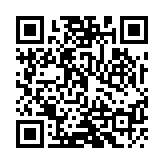 Текстовый этап. Совершенствование навыков чтения  с извлечением нужной информации.And now, we are going to read the text. Complete the sentences. https://wordwall.net/ru/resource/30954860/travel-tipsPut the travel tips into the following categories. Work in group. Each group choose the card with the category.You’ve worked hard. I see that you are tired. Let’s have a rest. I’ll read different activities, if it is about you please stand up. Who ….has been to five European countrieshas visited Minskhas travelled to another continenthas flown by planehas travelled by train has travelled by ship has booked ticketshas been to AustraliaWe have a video letter. Let’s listen to. Work in groups and try to help this woman to avoid any mistakes. You should post your tips on instagram. Discuss your ideas with your classmates.https://www.voki.com/site/create5МИН 5МИН5 МИН5 МИН10МИНT-CLPAIR1-PAIR2…T-CLP1-P2-P3…GROUP1-GROUP2…T-CLGROUP 1- GROUP 2Выполнение упражнений, направленных на снятие лексических и грамматических навыков.Выполнение упражнений, направленных на извлечение необходимой информации.Заключительный этап урока. Подведение итогов, выставление отметок, объяснение домашнего задания.Please, answer the questions.Do you like travelling? Why?Name please 3 the most important travel tips for you.Open your record books and write down your hometask. Your hometask is  ex.5b, p.213Your marks are …I’m satisfied with your work today. Your answers were full and nice. You were active during the lesson. You have ____(8,9,10)Your work was good, but not enough. You should read more(learn new words) you have ______(6,7)You were not active. You should be more active. Unfortunately, you have___ (3,4,5). 5 МИНT-CLПрокомментировать работу учеников, поблагодарить за работу на уроке, объяснить домашнее задание